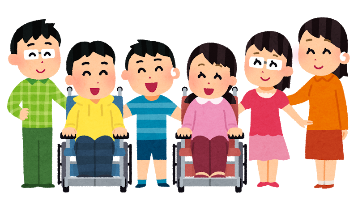 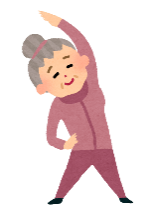 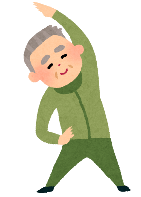 【申込み方法】希望の講座、実施希望日が決まったら、２週間前までに申込書を提出（ＦＡＸ可）していただくか、電話にてお申込みください。希望日は必ず第２希望まで候補を挙げてください。※電話で申込みされる場合は、申込書に記載する内容をお伝えください。【申込みの際の注意点】・＊印の講座は、協力団体等との日程調整が必要ですので１か月前までにお申し込みください。・場合によっては希望に添えないことがありますのでご了承ください。・デイサービス1日体験では自己負担（500円）で昼食を食べる体験ができます。一度に参加できる人数は８名となりますので事前にご連絡ください。＜ボランティアコーディネート＞バルーンアート体験や音楽演奏などの様々な活動をしている市内のボランティア団体を紹介しお繋ぎすることができます。ご気軽にご連絡ください！※材料等実費が必要な場合は各自ご負担ください。福祉出前講座　実施申込書令和　　　年　　　月　　　日※講座内容によって、外部の団体との調整が必要になりますので、希望する日時が決まり次第お早目にお申込みください。※急な申し込みの場合、ご希望に添えない場合がありますのでご了承ください。体験学習…高齢者や障がい者の気持ちを理解するための体験学習を行います。体験学習…高齢者や障がい者の気持ちを理解するための体験学習を行います。体験学習…高齢者や障がい者の気持ちを理解するための体験学習を行います。体験学習…高齢者や障がい者の気持ちを理解するための体験学習を行います。Ｎｏ講座名内容時間1高齢者体験　＊おもりや、サポーターを装着して、高齢者の体験学習を行います。90分～２車いす体験　＊車いすの仕組みや介助方法を学び、車いすを使用する人、介助する人の体験学習を行います。90分～３視覚障がい者体験　＊アイマスクや白杖などを使い、目の見えない状態の体験学習を行います。90分～４点字体験　＊点字盤を使用して、点字を打つ・読む体験学習を行います。60分～５手話体験　＊聴覚障がい者のコミュニケーションのひとつである手話の体験学習を行います。60分～介護保険…介護保険についてや介護に必要な知識を学ぶことができます。介護保険…介護保険についてや介護に必要な知識を学ぶことができます。介護保険…介護保険についてや介護に必要な知識を学ぶことができます。介護保険…介護保険についてや介護に必要な知識を学ぶことができます。６介護保険申請の流れデイサービスやホームヘルプサービスなどを利用する際に必要な手続きについてや介護認定について学びます。30分～７デイサービス１日体験　*デイサービスにてどのような日常生活支援が受けられるのか体験します。（１回あたりの申込みは８名まで）90分～８福祉用具について介護保険で利用できる福祉用具について学びます。30分～９介護技術の実技介護をする時に知っておきたい基本技術を学びます。60分～健康…頭や身体を使い健康維持のための体操・脳トレーニングを行います。健康…頭や身体を使い健康維持のための体操・脳トレーニングを行います。健康…頭や身体を使い健康維持のための体操・脳トレーニングを行います。健康…頭や身体を使い健康維持のための体操・脳トレーニングを行います。１０認知症について認知症の症状についてや家族、地域の対応方法について学びます。30分～１１介護予防体操デイサービスで実践している体操やレクリエーションを体験できます。30分～１２嚥下体操嚥下機能を高める体操を行います。30分～１３脳トレーニング間違いさがしや計算問題など頭の体操を行います。30分～１４基礎体力テスト歩行や立ち上がり動作など日常生活に必要な体力をチェックします。60分～１５機能改善体操　＊理学療法士による転倒予防などの機能改善体操を行います。60分～１６がんばらない体操　＊やわらかいボールを使い、誰にでもがんばらないでできる体操を行います。60分～１７失禁予防体操下半身の筋肉を刺激する失禁予防体操を行います。60分～１８栄養士のお話　栄養士による『食』についての様々な話を聞くことができます。60分～防災・・・いざという時に役立つ防災について学ぶことができます。防災・・・いざという時に役立つ防災について学ぶことができます。防災・・・いざという時に役立つ防災について学ぶことができます。防災・・・いざという時に役立つ防災について学ぶことができます。１９身近なものでつくる防災グッズ＊新聞紙スリッパや防災頭巾など知っておくと便利な防災グッズづくりを行います。90分～２０防災・減災について＊地域の避難場所の確認など、防災・減災についての基本知識を学びます。60分～その他その他その他その他２０悪徳商法に遭わないために悪徳商法に遭わないためのポイント、騙されてしまった時の対処方法などを学びます。30分～２１出張ふれあいサロン自治会の公民館などをお借りして、コーヒータイムやゲームなどふれあいサロンの体験会を開催します。（コーヒー代としてひとり１００円をご負担ください。）60分～講座Ｎｏ．実施希望日時（必ず第２希望まで記入してください。）【第１希望】月　　　日（　　　）　　　：　　　～　　　：【第１希望】月　　　日（　　　）　　　：　　　～　　　：【第１希望】月　　　日（　　　）　　　：　　　～　　　：【第１希望】月　　　日（　　　）　　　：　　　～　　　：【第１希望】月　　　日（　　　）　　　：　　　～　　　：【第１希望】月　　　日（　　　）　　　：　　　～　　　：実施希望日時（必ず第２希望まで記入してください。）【第２希望】月　　　日（　　　）　　　：　　　～　　　：【第２希望】月　　　日（　　　）　　　：　　　～　　　：【第２希望】月　　　日（　　　）　　　：　　　～　　　：【第２希望】月　　　日（　　　）　　　：　　　～　　　：【第２希望】月　　　日（　　　）　　　：　　　～　　　：【第２希望】月　　　日（　　　）　　　：　　　～　　　：実施場所参加予定人数参加予定人数名連絡先団体名連絡先氏　名連絡先住　所連絡先電話番号